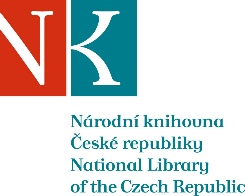 Zpráva ze zahraniční služební cestyJméno a příjmení účastníka cestyMgr. Klára TruchláPracoviště – dle organizační strukturyNárodní knihovna České republiky, Klementinum 190, Praha 1Pracoviště – zařazeníOdbor doplňování fondů - oddělení doplňování zahraničních dokumentůDůvod cestyJednání s partnerskými institucemi v Bělehradě a v Novém Sadu a návštěva knižního veletrhuNárodní knihovna SrbskaKnihovna Matice srbskéKnihovna Srbské akademie věd a uměniMísto – městoBělehradMísto – zeměSrbskoDatum (od-do)22. - 26. 10. 2018Podrobný časový harmonogram22. 10. Přílet do Bělehradu, ubytování. Jednání v NBS 23. 10. Návštěva knižního veletrhu „Sajam knjiga“ http://sajamknjiga.rs/24. 10. Knihovna Matice srbské (BMS) Nový Sad 25. 10. Knihovna Srbské akademie věd a umění (SANU) 26. 10. Návrat do PrahySpolucestující z NKFinanční zajištěníDoprava a diety z rozpočtu Národní knihovny ČR.Ubytování z rozpočtu Národní knihovna SrbskaCíle cestyNavázání osobních kontaktů, jednání o výměně publikací a o dalších možnostech spolupráce. Na knižním veletrhu vybrat desiderata, které pro NK ČR zajistí NBS.Plnění cílů cesty (konkrétně)Program a další podrobnější informace22. 10. Jednání v NBS s Ivanou Nikolić,  vedoucí Oddělení doplňování, a paní Mirjanou Stanišić z akvizičního oddělení o výměně publikací;23. 10.Návštěva knižního veletrhu, výběr nejnovějších publikací vhodných k doplnění do fondu NK ČR.Vybrána desiderata od vydavatelů,  která pro NK ČR zajisti NBS.24. 10.Knihovna Matice srbské (BMS) Nový Sad; návštěva Oddělení zahraničního doplňování25. 10. Knihovna Srbské akademie věd a umění (SANU); jednání a výběr publikací v akvizičním oddělení Přivezené materiályKnižní katalogyDatum předložení zprávy29. 10. 2018Podpis předkladatele zprávyPodpis nadřízenéhoVloženo na IntranetPřijato v mezinárodním oddělení